MINOR SWINGHead:           Dm                                              Gm                                            A7                                              Dm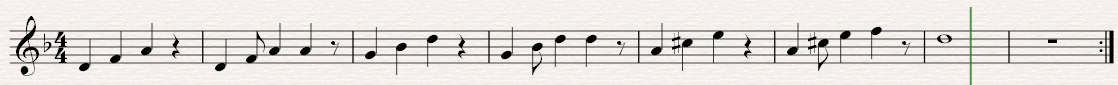 Solos:|Dm . . . | . . . . |Gm . . . | . . . . | A7 . . . | . . . . | Dm . . . | .   .   .  .  ||Gm . . . | . . . . |Dm . . . | . . . . | A7 . . . | . . . . | Dm . . . |Bb . A7 . |Repeat Head at end